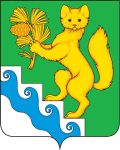 АДМИНИСТРАЦИЯ БОГУЧАНСКОГО РАЙОНАП О С Т А Н О В Л Е Н И Е                                                                                           28. 12 . 2021 г.		               с. Богучаны 	                    № 1157-пО внесении изменений в муниципальную  программу Богучанского района «Развитие культуры», утвержденную постановлением администрации Богучанского района от 01.11.2013 № 1392-п В соответствии со статьей 179 Бюджетного кодекса Российской Федерации, постановлением администрации Богучанского района от 17.07.2013  № 849-п «Об утверждении Порядка принятия решений о разработке муниципальных программ Богучанского района, их формировании и реализации», статьями  7,43,47  Устава Богучанского района Красноярского края  ПОСТАНОВЛЯЮ:1. Внести изменения в муниципальную программу Богучанского района «Развитие культуры» утвержденную постановлением администрации Богучанского района от 01.11.2013 № 1392-п следующего содержания;1.1. В разделе 1. Паспорт муниципальной программы Богучанского района «Развитие культуры», строку «ресурсное обеспечение программы, в том числе в разбивке по всем источникам финансирования по годам реализации», читать в новой редакции:1.2. В приложении № 6 к муниципальной программе Богучанского района «Развитие культуры», в паспорте подпрограммы «Искусство и народное творчество», строку «Показатели результативности», читать в новой редакции; 1.3.  Приложение № 2 к муниципальной программе  «Информация о распределении планируемых расходов по мероприятиям программы, подпрограммам муниципальной программы Богучанского района  «Развитие культуры», изложить в новой редакции согласно приложению № 1.	1.4. Приложение № 3 к муниципальной программе  «Информация о ресурсном обеспечении и прогнозной оценке расходов на реализацию целей муниципальной программы Богучанского района  «Развитие культуры» с учетом источников финансирования, в том числе по уровням бюджетной системы» изложить в новой редакции согласно приложению № 2.1.5. Приложение № 2 к подпрограмме «Искусство и народное творчество» реализуемой в рамках муниципальной программы Богучанского района, «Перечень мероприятий подпрограммы «Искусство и народное творчество» с указанием объема средств на их реализацию и ожидаемых результатов» изложить в новой редакции согласно приложению №3.1.6. Приложение № 2 к подпрограмме «Обеспечение условий реализации программы и прочие мероприятия» реализуемой в рамках муниципальной программы Богучанского района, «Перечень мероприятий подпрограммы «Обеспечение условий реализации программы и прочие мероприятия» с указанием объема средств на их реализацию и ожидаемых результатов» изложить в новой редакции согласно приложению № 4.2.    Контроль за исполнением настоящего постановления возложить на заместителя Главы Богучанского района по социальным вопросам И.М.  Брюханова.3. Постановление вступает в силу со дня, следующего за днем опубликования в  Официальном вестнике Богучанского района.Глава  Богучанского района 	                                               В.Р. Саар             Ресурсное обеспечение программы в том числе в разбивке по всем источникам финансирования по годам реализацииОбщий объем финансирования программы –  2 686 093 037,81 рублей, в том числе по годам:в 2014 году – 165 587 445,10 рублей, в том числе;147 113 242, 51 рублей - средства районного бюджета,17 152 940,00 рублей - средства бюджета поселений.1 321 262,59 рублей - средства краевого бюджета в 2015 году – 180 027 426,26 рублей, в том числе;153 119 165,26 рублей - средства районного бюджета,26 053 396,00 рублей - средства бюджета поселений,686 165,00  рублей - средства краевого бюджета,168 700,00 рублей -средства федерального бюджета. в 2016 году – 191  857  789,95  рублей, в том числе;162  674 471,95  рублей -средства районного бюджета,25 406 310,00 рублей -средства бюджета поселений,3 708 608,00 рублей – средства краевого бюджета,68 400,00 рублей -средства федерального бюджета.в 2017 году – 216 579 777,79 рублей, в том числе;167 709 020,86 рублей -средства районного бюджета,32 087 867,00  рублей -средства бюджета поселений;16 215 399,93  рублей -средства  краевого бюджета;567 490,00 рублей -средства федерального бюджета.в 2018 году – 247 471 687,90 рублей, в том числе;221 745 677,90 рублей -средства районного бюджета,24 335 660,00  рублей -средства  краевого бюджета;1 390 350,00 рублей -средства федерального бюджета.в 2019 году – 281 222 262,79 рублей, в том числе;244 556 162,79 рублей -средства районного бюджета;34 885 600,00  рублей -средства  краевого бюджета;1 780 500,00  рублей -средства федерального бюджета.в 2020 году – 287 472 130,95 рублей, в том числе;282 374 910,95 рублей - средства районного бюджета;4 506 320,46  рублей - средства  краевого бюджета;590 899,54  рублей - средства  федерального бюджета.в 2021 году – 299 769 754,07  рублей  в том числе;295 321 624,07 рублей -средства районного бюджета;1 830 312,26  рублей -средства  краевого бюджета;2 617 817,74  рублей - средства  федерального бюджета.в 2022 году – 272 534 921,00 рублей, в том числе;272 137 005,00 рублей -средства районного бюджета;351 100,00  рублей -средства  краевого бюджета;в 2023 году – 272 034 921,00 рублей, в том числе;271 683 821,00 рублей -средства районного бюджета;351 100,00  рублей -средства  краевого бюджета;в 2024 году – 272 034 921,00 рублей, в том числе;271 683 821,00 рублей -средства районного бюджета;351 100,00  рублей -средства  краевого бюджета.Объемы и источники финансирования подпрограммыОбщий объем финансирования подпрограммы – 382 634 159,11 рублей, в том числе по годам:средства районного бюджета:в 2021 году – 98 999 155,11  рублей;в 2022 году – 94 841 668,00  рублей;в 2023 году – 94 341 668,00  рублей;в 2024 году – 94 341 668,00  рублей.средства краевого бюджета:	в 2021 году – 110 000,00 рублей.Приложение № 1 к постановлению администрации Богучанского района  от    "28 "  12    2021 г.   №  1157-п
Приложение №2 к  муниципальной программе Богучанского района "Развитие культуры"Информация о распределении планируемых расходов   по мероприятиям программы, подпрограммам муниципальной программы Богучанского района «Развитие культуры»Статус (муниципальная программа, подпрограмма)Наименование  программы, подпрограммыНаименование ГРБСГРБССтатус (муниципальная программа, подпрограмма)Наименование  программы, подпрограммыНаименование ГРБСГРБС2021 год2022 год2023 год2024 годИтого на  
2021-2024 годыМуниципальная программаРазвитие культурывсего расходные обязательства по программе000                299 769 754,07                 272 534 921,00                  272 034 921,00                   272 034 921,00              1 116 374 517,07   Муниципальная программаРазвитие культурыв том числе по ГРБС:Муниципальная программаРазвитие культурыМуниципальное казенное учреждение «Управление  культуры, физической культуры, спорта и молодежной политики  Богучанского района»856                299 769 754,07                 272 534 921,00                  272 034 921,00                   272 034 921,00              1 116 374 517,07   Подпрограмма 1Культурное наследиевсего расходные обязательства по подпрограмме856                  43 501 442,63                   42 331 871,00                    42 331 871,00                     42 331 871,00                 170 497 055,63   Подпрограмма 1Культурное наследиев том числе по ГРБС:                                  -    Подпрограмма 1Культурное наследие Муниципальное казенное учреждение «Управление  культуры, физической культуры, спорта и молодежной политики  Богучанского района»856                  43 501 442,63                   42 331 871,00                    42 331 871,00                     42 331 871,00                 170 497 055,63   Подпрограмма 2Искусство и народное творчествовсего расходные обязательства по подпрограмме000                  99 109 155,11                   94 841 668,00                    94 341 668,00                     94 341 668,00                 382 634 159,11   Подпрограмма 2Искусство и народное творчествов том числе по ГРБС:                                  -    Подпрограмма 2Искусство и народное творчествоМуниципальное казенное учреждение «Управление  культуры, физической культуры, спорта и молодежной политики  Богучанского района»856                  99 109 155,11                   94 841 668,00                    94 341 668,00                     94 341 668,00                 382 634 159,11   Подпрограмма 3Обеспечение условий  реализации  программы и прочие мероприятиявсего расходные обязательства по подпрограмме000                157 159 156,33                 135 361 382,00                  135 361 382,00                   135 361 382,00                 563 243 302,33   Подпрограмма 3Обеспечение условий  реализации  программы и прочие мероприятияв том числе по ГРБС:                                  -    Подпрограмма 3Обеспечение условий  реализации  программы и прочие мероприятия
Муниципальное казенное учреждение «Управление  культуры, физической культуры, спорта и молодежной политики  Богучанского района»*856                157 159 156,33                 135 361 382,00                  135 361 382,00                   135 361 382,00                 563 243 302,33   Приложение №2 к постановлению администрации Богучанского района  от  "28"   12   2021 г.   №   1157-п
Приложение №3 к  муниципальной программе Богучанского района "Развитие культуры"Информация о ресурсном обеспечении и прогнозной оценке расходов на реализацию целей 
муниципальной  программы Богучанского района «Развитие культуры» с учетом источников финансирования, в том числе по уровням бюджетной системыСтатус Наименование  программы,  подпрограммыИсточники финансированияОценка расходов (руб), годыОценка расходов (руб), годыОценка расходов (руб), годыОценка расходов (руб), годыОценка расходов (руб), годыСтатус Наименование  программы,  подпрограммыИсточники финансирования2021 год2022 год2023 год2024 годИтого на  
2021-2024 годыМуниципальная программаРазвитие культурыВсего           299 769 754,07              272 534 921,00           272 034 921,00             272 034 921,00                1 116 374 517,07   Муниципальная программаРазвитие культурыв том числе :Муниципальная программаРазвитие культурыфедеральный бюджет              2 617 817,74                                    -                                   -                                     -                        2 617 817,74   Муниципальная программаРазвитие культурыкраевой бюджет              1 830 312,26                     351 100,00                  351 100,00                    351 100,00                       2 883 612,26   Муниципальная программаРазвитие культурырайонный бюджет          295 321 624,07              272 183 821,00           271 683 821,00             271 683 821,00                1 110 873 087,07   Подпрограмма 1Культурное наследиеВсего             43 501 442,63                42 331 871,00             42 331 871,00               42 331 871,00                   170 497 055,63   Подпрограмма 1Культурное наследиев том числе :Подпрограмма 1Культурное наследиефедеральный бюджет                 145 200,00                                    -                                   -                           145 200,00   Подпрограмма 1Культурное наследиекраевой бюджет                 351 400,00                     351 100,00                  351 100,00                    351 100,00                       1 404 700,00   Подпрограмма 1Культурное наследиерайонный бюджет            43 004 842,63                41 980 771,00             41 980 771,00               41 980 771,00                   168 947 155,63   Подпрограмма 2Исскуство и народное творчествоВсего             99 109 155,11                94 841 668,00             94 341 668,00               94 341 668,00                   382 634 159,11   Подпрограмма 2Исскуство и народное творчествов том числе :                                       -    Подпрограмма 2Исскуство и народное творчествофедеральный бюджет                                       -    Подпрограмма 2Исскуство и народное творчествокраевой бюджет                 110 000,00                                    -                                   -                                     -                           110 000,00   Подпрограмма 2Исскуство и народное творчестворайонный бюджет            98 999 155,11                94 841 668,00             94 341 668,00               94 341 668,00                   382 524 159,11   Подпрограмма 3Обеспечение условий реализации  программы и прочие мероприятияВсего           157 159 156,33              135 361 382,00           135 361 382,00             135 361 382,00                   563 243 302,33   Подпрограмма 3Обеспечение условий реализации  программы и прочие мероприятияв том числе :                                       -    Подпрограмма 3Обеспечение условий реализации  программы и прочие мероприятияфедеральный бюджет              2 472 617,74                                    -                                   -                                     -                        2 472 617,74   Подпрограмма 3Обеспечение условий реализации  программы и прочие мероприятиякраевой бюджет              1 368 912,26                                    -                                   -                                     -                        1 368 912,26   Подпрограмма 3Обеспечение условий реализации  программы и прочие мероприятиярайонный бюджет          153 317 626,33              135 361 382,00           135 361 382,00             135 361 382,00                   559 401 772,33   Подпрограмма 3Обеспечение условий реализации  программы и прочие мероприятияюридические лица                                       -    Приложение № 3   к постановлению администрации Богучанского района  от   "28 "  12    2021 г.   №   1157-п
Приложение №2
к подпрограмме "Искусство и народное творчество", реализуемой в рамках  муниципальной программы Богучанского района "Развитие культуры"Перечень мероприятий подпрограммы «Искусство  и народное творчество» с указанием объема средств на их реализацию и ожидаемых результатов№Наименование  программы, подпрограммыГРБС Код бюджетной классификацииКод бюджетной классификацииКод бюджетной классификацииКод бюджетной классификацииКод бюджетной классификацииОжидаемый результат от реализации подпрограммного мероприятия
 (в натуральном выражении)№Наименование  программы, подпрограммыГРБС ГРБСРзПрЦСРЦСРЦСР2021 год2022год2023 год2024 годИтого на 2021 -2024 годыОжидаемый результат от реализации подпрограммного мероприятия
 (в натуральном выражении)Цель. Обеспечение доступа населения Богучанского района к культурным благам и участию в культурной жизниЦель. Обеспечение доступа населения Богучанского района к культурным благам и участию в культурной жизниЦель. Обеспечение доступа населения Богучанского района к культурным благам и участию в культурной жизниЦель. Обеспечение доступа населения Богучанского района к культурным благам и участию в культурной жизниЦель. Обеспечение доступа населения Богучанского района к культурным благам и участию в культурной жизниЦель. Обеспечение доступа населения Богучанского района к культурным благам и участию в культурной жизниЦель. Обеспечение доступа населения Богучанского района к культурным благам и участию в культурной жизниЦель. Обеспечение доступа населения Богучанского района к культурным благам и участию в культурной жизниЦель. Обеспечение доступа населения Богучанского района к культурным благам и участию в культурной жизниЦель. Обеспечение доступа населения Богучанского района к культурным благам и участию в культурной жизниЦель. Обеспечение доступа населения Богучанского района к культурным благам и участию в культурной жизниЦель. Обеспечение доступа населения Богучанского района к культурным благам и участию в культурной жизни1Задача 1. Сохранение и развитие традиционной  народной культурыЗадача 1. Сохранение и развитие традиционной  народной культурыЗадача 1. Сохранение и развитие традиционной  народной культурыЗадача 1. Сохранение и развитие традиционной  народной культурыЗадача 1. Сохранение и развитие традиционной  народной культурыЗадача 1. Сохранение и развитие традиционной  народной культурыЗадача 1. Сохранение и развитие традиционной  народной культурыЗадача 1. Сохранение и развитие традиционной  народной культурыЗадача 1. Сохранение и развитие традиционной  народной культурыЗадача 1. Сохранение и развитие традиционной  народной культурыЗадача 1. Сохранение и развитие традиционной  народной культурыЗадача 1. Сохранение и развитие традиционной  народной культуры1.1.Обеспечение деятельности (оказание услуг) подведомственных учрежденийМКУ«Управление  культуры, физической культуры, спорта и молодежной политики  Богучанского района»85608010520040000       67 103 235,00              69 792 273,00            69 292 273,00             69 292 273,00            275 480 054,00    Количество проведенных мероприятий  составит 21030 1.1.Обеспечение деятельности (оказание услуг) подведомственных учрежденийМКУ«Управление  культуры, физической культуры, спорта и молодежной политики  Богучанского района»85608010520027240         2 339 260,00                2 339 260,00    Количество проведенных мероприятий  составит 21030 1.1.Обеспечение деятельности (оказание услуг) подведомственных учрежденийМКУ«Управление  культуры, физической культуры, спорта и молодежной политики  Богучанского района»85608010520010480                                -     Количество проведенных мероприятий  составит 21030 1.1.Обеспечение деятельности (оказание услуг) подведомственных учрежденийМКУ«Управление  культуры, физической культуры, спорта и молодежной политики  Богучанского района»85608010520041000            310 000,00                   310 000,00                 310 000,00                  310 000,00                1 240 000,00    Количество проведенных мероприятий  составит 21030 1.1.Обеспечение деятельности (оказание услуг) подведомственных учрежденийМКУ«Управление  культуры, физической культуры, спорта и молодежной политики  Богучанского района»85608010520045000            977 050,00                   309 395,00                 309 395,00                  309 395,00                1 905 235,00    Количество проведенных мероприятий  составит 21030 1.1.Обеспечение деятельности (оказание услуг) подведомственных учрежденийМКУ«Управление  культуры, физической культуры, спорта и молодежной политики  Богучанского района»8560801052004М000            380 000,00                   380 000,00                 380 000,00                  380 000,00                1 520 000,00    Количество проведенных мероприятий  составит 21030 1.1.Обеспечение деятельности (оказание услуг) подведомственных учрежденийМКУ«Управление  культуры, физической культуры, спорта и молодежной политики  Богучанского района»8560801052004Г000       22 255 787,00              20 000 000,00            20 000 000,00             20 000 000,00              82 255 787,00    Количество проведенных мероприятий  составит 21030 1.1.Обеспечение деятельности (оказание услуг) подведомственных учрежденийМКУ«Управление  культуры, физической культуры, спорта и молодежной политики  Богучанского района»8560801052004Э000         2 750 000,00                3 350 000,00              3 350 000,00               3 350 000,00              12 800 000,00    Количество проведенных мероприятий  составит 21030 1.2.Предоставление субсидий бюджетным учреждениям на отдельные мероприятияМКУ Управление культуры Богучанского района, МКУ«Управление  культуры, физической культуры, спорта и молодежной политики  Богучанского района»*85608010520080020                                -     Выполнение обязательств бюджетными учреждениями 1.2.Проведение районных мероприятий, фестивалей, выставок, конкурсовМКУ«Управление  культуры, физической культуры, спорта и молодежной политики  Богучанского района»85608010520080520         1 900 508,00                                -                                  -                 1 900 508,00    Проведение      мероприятий, фестивалей, выставок, конкурсов.
проведение учреждениями дополнительного образования детей 20 конкурсов, 1 пленэрной практики 1.2.Проведение районных мероприятий, фестивалей, выставок, конкурсовМКУ«Управление  культуры, физической культуры, спорта и молодежной политики  Богучанского района»85607030520080520                           -                                    -     Проведение      мероприятий, фестивалей, выставок, конкурсов.
проведение учреждениями дополнительного образования детей 20 конкурсов, 1 пленэрной практики 1.3.Поддержка творческих коллективовМКУ Управление культуры Богучанского района,МКУ«Управление  культуры, физической культуры, спорта и молодежной политики  Богучанского района», Финансовое управление администрации Богучанского района8560801052А274820            110 000,00                   110 000,00    Субсидии на поддержку творческих коллективов СДК "Юность" п. Чунояр
Субсидии на поддержку хореографического ансамбля "Ангарята" 1.3.МКУ Управление культуры Богучанского района,МКУ«Управление  культуры, физической культуры, спорта и молодежной политики  Богучанского района», Финансовое управление администрации Богучанского района8560801052A274820                2 200,00                       2 200,00    Субсидии на поддержку творческих коллективов СДК "Юность" п. Чунояр
Субсидии на поддержку хореографического ансамбля "Ангарята" 1.4.Мероприятие по развитию народных промысловМКУ«Управление  культуры, физической культуры, спорта и молодежной политики  Богучанского района»85608010520080540              89 492,00                                  -                                 -                                  -                      89 492,00    Проведение выставок, мастер классов, фестивалей направленных на развитие народных промыслов 1.5.Оплата стоимости проезда в отпуск в соответствии с законодательствомМКУ«Управление  культуры, физической культуры, спорта и молодежной политики  Богучанского района»85608010520047000            891 623,11                   700 000,00                 700 000,00                  700 000,00                2 991 623,11   Оплата проезда к месту проведения отпуска и обратно100 работниковИтого  по задаче 1       99 109 155,11              94 841 668,00            94 341 668,00             94 341 668,00            382 634 159,11   Итого по подпрограмме       99 109 155,11              94 841 668,00            94 341 668,00             94 341 668,00            382 634 159,11   в том числе:краевой бюджет            110 000,00                                  -                                 -                                  -                    110 000,00   районный бюджет       98 999 155,11              94 841 668,00            94 341 668,00             94 341 668,00            382 524 159,11   Приложение № 4    к постановлению администрации Богучанского района  от  "28  "    12    2021 г.   №  1157-п 
Приложение №2
к подпрограмме "Обеспечение условий реализации программы и прочие мероприятия", реализуемой в рамках   муниципальной программы Богучанского района "Развитие культуры"Перечень мероприятий подпрограммы «Обеспечение условий реализации  программы  и прочие мероприятия» с указанием объема средств на их реализацию и ожидаемых результатов№Наименование  программы, подпрограммыГРБС Код бюджетной классификацииКод бюджетной классификацииКод бюджетной классификацииКод бюджетной классификацииКод бюджетной классификацииОжидаемый результат от реализации подпрограммного мероприятия
 (в натуральном выражении)№Наименование  программы, подпрограммыГРБС ГРБСРзПрЦСРЦСРЦСР2021 год2022год2023 год2024 годИтого на 2021 -2024 годыОжидаемый результат от реализации подпрограммного мероприятия
 (в натуральном выражении)Цель. Создание условий для устойчивого развития отрасли «культура»Цель. Создание условий для устойчивого развития отрасли «культура»Цель. Создание условий для устойчивого развития отрасли «культура»Цель. Создание условий для устойчивого развития отрасли «культура»Цель. Создание условий для устойчивого развития отрасли «культура»Цель. Создание условий для устойчивого развития отрасли «культура»Цель. Создание условий для устойчивого развития отрасли «культура»Цель. Создание условий для устойчивого развития отрасли «культура»Цель. Создание условий для устойчивого развития отрасли «культура»Цель. Создание условий для устойчивого развития отрасли «культура»Цель. Создание условий для устойчивого развития отрасли «культура»Цель. Создание условий для устойчивого развития отрасли «культура»1Задача 1. Развитие системы дополнительного образования в области культурыЗадача 1. Развитие системы дополнительного образования в области культурыЗадача 1. Развитие системы дополнительного образования в области культурыЗадача 1. Развитие системы дополнительного образования в области культурыЗадача 1. Развитие системы дополнительного образования в области культурыЗадача 1. Развитие системы дополнительного образования в области культурыЗадача 1. Развитие системы дополнительного образования в области культурыЗадача 1. Развитие системы дополнительного образования в области культурыЗадача 1. Развитие системы дополнительного образования в области культурыЗадача 1. Развитие системы дополнительного образования в области культурыЗадача 1. Развитие системы дополнительного образования в области культурыЗадача 1. Развитие системы дополнительного образования в области культуры1.1.Обеспечение деятельности (оказание услуг) подведомственных учрежденийМКУ«Управление  культуры, физической культуры, спорта и молодежной политики  Богучанского района»85607030530040000         35 356 061,00           36 162 465,00           36 162 465,00           36 162 465,00                 143 843 456,00    Число человеко-часов пребывания составит 170 179 ч/час 1.1.Обеспечение деятельности (оказание услуг) подведомственных учрежденийМКУ«Управление  культуры, физической культуры, спорта и молодежной политики  Богучанского района»85607030530010480                                    -     Число человеко-часов пребывания составит 170 179 ч/час 1.1.Обеспечение деятельности (оказание услуг) подведомственных учрежденийМКУ«Управление  культуры, физической культуры, спорта и молодежной политики  Богучанского района»85607030530027240           2 022 970,00                     2 022 970,00    Число человеко-часов пребывания составит 170 179 ч/час 1.1.Обеспечение деятельности (оказание услуг) подведомственных учрежденийМКУ«Управление  культуры, физической культуры, спорта и молодежной политики  Богучанского района»85607030530041000         11 726 635,00             9 602 400,00             9 602 400,00             9 602 400,00                   40 533 835,00    Число человеко-часов пребывания составит 170 179 ч/час 1.1.Обеспечение деятельности (оказание услуг) подведомственных учрежденийМКУ«Управление  культуры, физической культуры, спорта и молодежной политики  Богучанского района»85607030530045000              269 192,00                271 390,00                271 390,00                271 390,00                     1 083 362,00    Число человеко-часов пребывания составит 170 179 ч/час 1.1.Обеспечение деятельности (оказание услуг) подведомственных учрежденийМКУ«Управление  культуры, физической культуры, спорта и молодежной политики  Богучанского района»8560703053004М000                53 000,00                  54 000,00                  54 000,00                  54 000,00                        215 000,00    Число человеко-часов пребывания составит 170 179 ч/час 1.1.Обеспечение деятельности (оказание услуг) подведомственных учрежденийМКУ«Управление  культуры, физической культуры, спорта и молодежной политики  Богучанского района»8560703053004Г000           3 282 238,00             3 870 000,00             3 870 000,00             3 870 000,00                   14 892 238,00    Число человеко-часов пребывания составит 170 179 ч/час 1.1.Обеспечение деятельности (оказание услуг) подведомственных учрежденийМКУ«Управление  культуры, физической культуры, спорта и молодежной политики  Богучанского района»8560703053004Э000              349 000,00                381 000,00                381 000,00                381 000,00                     1 492 000,00    Число человеко-часов пребывания составит 170 179 ч/час 1.2.Оплата стоимости проезда в отпуск в соответствии с законодательством МКУ«Управление  культуры, физической культуры, спорта и молодежной политики  Богучанского района»85607030530047000              486 811,10                330 000,00                330 000,00                330 000,00                     1 476 811,10    Оплата проезда к месту проведения отпуска и обратно 34 работникам Итого по задаче 1         53 545 907,10           50 671 255,00           50 671 255,00           50 671 255,00                 205 559 672,10   2Задача 2. Поддержка  творческих работниковЗадача 2. Поддержка  творческих работниковЗадача 2. Поддержка  творческих работниковЗадача 2. Поддержка  творческих работниковЗадача 2. Поддержка  творческих работниковЗадача 2. Поддержка  творческих работниковЗадача 2. Поддержка  творческих работниковЗадача 2. Поддержка  творческих работниковЗадача 2. Поддержка  творческих работниковЗадача 2. Поддержка  творческих работниковЗадача 2. Поддержка  творческих работниковЗадача 2. Поддержка  творческих работников2.1.Денежное поощрение победителям Конкурса на получение денежного поощрения лучшими муниципальными учреждениями культуры и образования в области культуры, находящимися на территории сельских поселений Красноярского края, и их работникамМКУ «Управление  культуры, физической культуры, спорта и молодежной политики  Богучанского района»*, Финансовое управление администрации Богучанского района8560801053А255195053А255195053А255195                  25 000,0                          25 000,00    Выплата денежного поощрения 2  работникам сельского Дома культуры п. Манзя  2.1.Денежное поощрение победителям Конкурса на получение денежного поощрения лучшими муниципальными учреждениями культуры и образования в области культуры, находящимися на территории сельских поселений Красноярского края, и их работникамМКУ «Управление  культуры, физической культуры, спорта и молодежной политики  Богучанского района»*, Финансовое управление администрации Богучанского района8560801053А255195053А255195053А255195                  75 000,0                          75 000,00    Выплата денежного поощрения 2  работникам сельского Дома культуры п. Манзя  2.1.Денежное поощрение победителям Конкурса на получение денежного поощрения лучшими муниципальными учреждениями культуры и образования в области культуры, находящимися на территории сельских поселений Красноярского края, и их работникамМКУ «Управление  культуры, физической культуры, спорта и молодежной политики  Богучанского района»*, Финансовое управление администрации Богучанского района8560801053А255196053А255196053А255196              147 619,05                        147 619,05    
Ремонт звуковой аппаратуры ДК п. Таежный
В 2021 году  СДК п. Красногорьевкий приобретение звуковой аппаратуры
СДК с. Богучаны приобретение одежды сцены 2.1.Денежное поощрение победителям Конкурса на получение денежного поощрения лучшими муниципальными учреждениями культуры и образования в области культуры, находящимися на территории сельских поселений Красноярского края, и их работникамМКУ «Управление  культуры, физической культуры, спорта и молодежной политики  Богучанского района»*, Финансовое управление администрации Богучанского района8560801053А255196053А255196053А255196                52 380,95                          52 380,95    
Ремонт звуковой аппаратуры ДК п. Таежный
В 2021 году  СДК п. Красногорьевкий приобретение звуковой аппаратуры
СДК с. Богучаны приобретение одежды сцены Итого  по задаче 2300 000,00,00,00,0300 000,03.Задача 3. Развитие инфраструктуры отрасли «культура»Задача 3. Развитие инфраструктуры отрасли «культура»Задача 3. Развитие инфраструктуры отрасли «культура»Задача 3. Развитие инфраструктуры отрасли «культура»Задача 3. Развитие инфраструктуры отрасли «культура»Задача 3. Развитие инфраструктуры отрасли «культура»Задача 3. Развитие инфраструктуры отрасли «культура»Задача 3. Развитие инфраструктуры отрасли «культура»Задача 3. Развитие инфраструктуры отрасли «культура»Задача 3. Развитие инфраструктуры отрасли «культура»Задача 3. Развитие инфраструктуры отрасли «культура»Задача 3. Развитие инфраструктуры отрасли «культура»3.1.Приобретение основных средств и материальных запасов для осуществления видов деятельности бюджетных   учреждений культурыМКУ«Управление  культуры, физической культуры, спорта и молодежной политики  Богучанского района»*856070305300Ф0000              568 000,00                        568 000,00    Приобретение основных средств для укрепления материально технической базы детских школ искусств 3.1.Приобретение основных средств и материальных запасов для осуществления видов деятельности бюджетных   учреждений культурыМКУ«Управление  культуры, физической культуры, спорта и молодежной политики  Богучанского района»*856080105300L4670              750 001,31                        750 001,31    
В 2021 году СДК п. Таежный приобретение 350 театральных кресел, приобретение механики и одежды сцены 3.1.Приобретение основных средств и материальных запасов для осуществления видов деятельности бюджетных   учреждений культурыМКУ«Управление  культуры, физической культуры, спорта и молодежной политики  Богучанского района»*856080105300L4670           2 249 998,69                     2 249 998,69    
В 2021 году СДК п. Таежный приобретение 350 театральных кресел, приобретение механики и одежды сцены 3.1.Приобретение основных средств и материальных запасов для осуществления видов деятельности бюджетных   учреждений культурыМКУ«Управление  культуры, физической культуры, спорта и молодежной политики  Богучанского района»*856080105300L4670                31 000,00                          31 000,00    
В 2021 году СДК п. Таежный приобретение 350 театральных кресел, приобретение механики и одежды сцены 3.2.Капитальный ремонт и реконструкция зданий и помещений муниципальных учреждений культуры и образовательных учреждений в области культуры, выполнение мероприятий по повышению пожарной  и террористической безопасности учреждений, осуществляемых в процессе капитального ремонта и реконструкции зданий и помещенийМКУ«Управление  культуры, физической культуры, спорта и молодежной политики  Богучанского района»856080105300Ц0000                                    -    Проведение капитального ремонта в  учреждениях библиотечного типа3.2.Капитальный ремонт и реконструкция зданий и помещений муниципальных учреждений культуры и образовательных учреждений в области культуры, выполнение мероприятий по повышению пожарной  и террористической безопасности учреждений, осуществляемых в процессе капитального ремонта и реконструкции зданий и помещенийМКУ«Управление  культуры, физической культуры, спорта и молодежной политики  Богучанского района»856080105300Ц0000           1 614 193,87                     1 614 193,87   Проведение капитального ремонта в  учреждениях клубного типа3.2.Капитальный ремонт и реконструкция зданий и помещений муниципальных учреждений культуры и образовательных учреждений в области культуры, выполнение мероприятий по повышению пожарной  и террористической безопасности учреждений, осуществляемых в процессе капитального ремонта и реконструкции зданий и помещенийМКУ«Управление  культуры, физической культуры, спорта и молодежной политики  Богучанского района»856080105300Ц0000                                    -    Проведение капитального ремонта  детских школ искусств3.2.Капитальный ремонт и реконструкция зданий и помещений муниципальных учреждений культуры и образовательных учреждений в области культуры, выполнение мероприятий по повышению пожарной  и террористической безопасности учреждений, осуществляемых в процессе капитального ремонта и реконструкции зданий и помещенийМКУ«Управление  культуры, физической культуры, спорта и молодежной политики  Богучанского района»8560801053А174840              541 530,00                        541 530,00   
В 2021 году. Разработка ПСД п. Красногорьевский3.2.Капитальный ремонт и реконструкция зданий и помещений муниципальных учреждений культуры и образовательных учреждений в области культуры, выполнение мероприятий по повышению пожарной  и террористической безопасности учреждений, осуществляемых в процессе капитального ремонта и реконструкции зданий и помещенийМКУ«Управление  культуры, физической культуры, спорта и молодежной политики  Богучанского района»8560801053А174840                  5 470,00                            5 470,00   
В 2021 году. Разработка ПСД п. Красногорьевский3.2.Капитальный ремонт и реконструкция зданий и помещений муниципальных учреждений культуры и образовательных учреждений в области культуры, выполнение мероприятий по повышению пожарной  и террористической безопасности учреждений, осуществляемых в процессе капитального ремонта и реконструкции зданий и помещенийМКУ«Управление  культуры, физической культуры, спорта и молодежной политики  Богучанского района»856080105300И0000                             -                                        -     Проведение государственной экспертизы ПСД Итого  по задаче 3           5 760 193,87                                -                                 -                                 -                      5 760 193,87   4Задача 4. Обеспечение эффективного управления в отрасли "культура"Задача 4. Обеспечение эффективного управления в отрасли "культура"Задача 4. Обеспечение эффективного управления в отрасли "культура"Задача 4. Обеспечение эффективного управления в отрасли "культура"Задача 4. Обеспечение эффективного управления в отрасли "культура"Задача 4. Обеспечение эффективного управления в отрасли "культура"Задача 4. Обеспечение эффективного управления в отрасли "культура"Задача 4. Обеспечение эффективного управления в отрасли "культура"Задача 4. Обеспечение эффективного управления в отрасли "культура"Задача 4. Обеспечение эффективного управления в отрасли "культура"Задача 4. Обеспечение эффективного управления в отрасли "культура"Задача 4. Обеспечение эффективного управления в отрасли "культура"4.1.Выполнение функций в установленной сфере деятельностиМКУ«Управление  культуры, физической культуры, спорта и молодежной политики  Богучанского района»*85608040530040000         30 242 663,53           32 418 855,00           32 465 671,00           32 465 671,00                 127 592 860,53    Обеспечение реализации муниципальной программы на 100% 4.1.Выполнение функций в установленной сфере деятельностиМКУ«Управление  культуры, физической культуры, спорта и молодежной политики  Богучанского района»*85608040530040000           9 010 667,47             9 756 153,00             9 756 153,00             9 756 153,00                   38 279 126,47    Обеспечение реализации муниципальной программы на 100% 4.1.Выполнение функций в установленной сфере деятельностиМКУ«Управление  культуры, физической культуры, спорта и молодежной политики  Богучанского района»*85608040530040000                59 283,71                131 000,00                131 000,00                131 000,00                        452 283,71    Обеспечение реализации муниципальной программы на 100% 4.1.Выполнение функций в установленной сфере деятельностиМКУ«Управление  культуры, физической культуры, спорта и молодежной политики  Богучанского района»*85608040530047000              751 354,31                750 000,00                750 000,00                750 000,00                     3 001 354,31    Обеспечение реализации муниципальной программы на 100% 4.1.Выполнение функций в установленной сфере деятельностиМКУ«Управление  культуры, физической культуры, спорта и молодежной политики  Богучанского района»*85608040530040000                                    -     Обеспечение реализации муниципальной программы на 100% 4.1.Выполнение функций в установленной сфере деятельностиМКУ«Управление  культуры, физической культуры, спорта и молодежной политики  Богучанского района»*85608040530040000           2 744 257,90             3 075 703,00             3 075 703,00             3 075 703,00                   11 971 366,90    Обеспечение реализации муниципальной программы на 100% 4.1.Выполнение функций в установленной сфере деятельностиМКУ«Управление  культуры, физической культуры, спорта и молодежной политики  Богучанского района»*85608040530040000                  4 477,46                            4 477,46    Обеспечение реализации муниципальной программы на 100% 4.1.Выполнение функций в установленной сфере деятельностиМКУ«Управление  культуры, физической культуры, спорта и молодежной политики  Богучанского района»*85608040530040000                  1 031,98                  13 500,00                  13 500,00                  13 500,00                          41 531,98    Обеспечение реализации муниципальной программы на 100% 4.1.Выполнение функций в установленной сфере деятельностиМКУ«Управление  культуры, физической культуры, спорта и молодежной политики  Богучанского района»*85608040530040000              159 100,00                  46 816,00                        205 916,00    Обеспечение реализации муниципальной программы на 100% 4.1.Выполнение функций в установленной сфере деятельностиМКУ«Управление  культуры, физической культуры, спорта и молодежной политики  Богучанского района»*8560804053004Ф000              305 520,00                200 000,00                200 000,00                200 000,00                        905 520,00    Обеспечение реализации муниципальной программы на 100% 4.1.Выполнение функций в установленной сфере деятельностиМКУ«Управление  культуры, физической культуры, спорта и молодежной политики  Богучанского района»*8560804053004М000                23 500,00                  23 500,00                  23 500,00                  23 500,00                          94 000,00    Обеспечение реализации муниципальной программы на 100% 4.1.Выполнение функций в установленной сфере деятельностиМКУ«Управление  культуры, физической культуры, спорта и молодежной политики  Богучанского района»*8560804053004Г000              549 000,00                612 000,00                612 000,00                612 000,00                     2 385 000,00    Обеспечение реализации муниципальной программы на 100% 4.1.Выполнение функций в установленной сфере деятельностиМКУ«Управление  культуры, физической культуры, спорта и молодежной политики  Богучанского района»*8560804053004Э000              200 000,00                200 000,00                200 000,00                200 000,00                        800 000,00    Обеспечение реализации муниципальной программы на 100% 4.1.Выполнение функций в установленной сфере деятельностиМКУ«Управление  культуры, физической культуры, спорта и молодежной политики  Богучанского района»*85608040530041000         41 092 319,00           28 773 118,00           28 773 118,00           28 773 118,00                 127 411 673,00    Обеспечение реализации муниципальной программы на 100% 4.1.Выполнение функций в установленной сфере деятельностиМКУ«Управление  культуры, физической культуры, спорта и молодежной политики  Богучанского района»*85608040530041000         12 409 880,00             8 689 482,00             8 689 482,00             8 689 482,00                   38 478 326,00    Обеспечение реализации муниципальной программы на 100% Итого  по задаче 4         97 553 055,36           84 690 127,00           84 690 127,00           84 690 127,00                 351 623 436,36   Итого по подпрограмме       157 159 156,33         135 361 382,00         135 361 382,00         135 361 382,00                 563 243 302,33   в том числе:Федеральный бюджет           2 472 617,74                                -                                 -                                 -                      2 472 617,74   районный бюджет       153 317 626,33         135 361 382,00         135 361 382,00         135 361 382,00                 559 401 772,33   краевой бюджет           1 368 912,26                                -                                 -                                 -                      1 368 912,26   